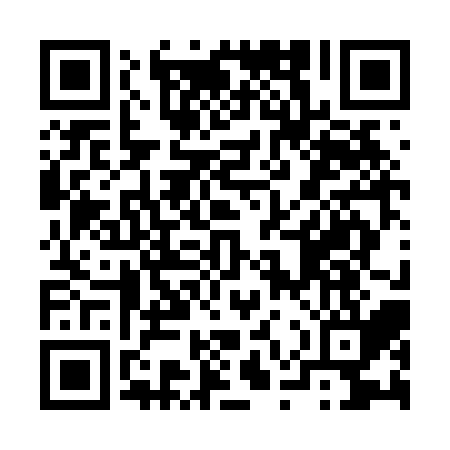 Prayer times for Abbasi Mahalla, PakistanWed 1 May 2024 - Fri 31 May 2024High Latitude Method: Angle Based RulePrayer Calculation Method: University of Islamic SciencesAsar Calculation Method: ShafiPrayer times provided by https://www.salahtimes.comDateDayFajrSunriseDhuhrAsrMaghribIsha1Wed3:455:1712:033:466:508:222Thu3:445:1612:033:466:518:243Fri3:425:1512:033:466:528:254Sat3:415:1412:033:466:528:265Sun3:405:1312:033:466:538:276Mon3:395:1212:033:466:548:287Tue3:375:1212:033:466:558:298Wed3:365:1112:033:466:568:309Thu3:355:1012:033:466:568:3110Fri3:345:0912:033:476:578:3211Sat3:335:0812:033:476:588:3312Sun3:325:0712:033:476:598:3513Mon3:305:0712:033:476:598:3614Tue3:295:0612:033:477:008:3715Wed3:285:0512:033:477:018:3816Thu3:275:0412:033:477:028:3917Fri3:265:0412:033:477:028:4018Sat3:255:0312:033:477:038:4119Sun3:245:0212:033:477:048:4220Mon3:235:0212:033:487:048:4321Tue3:225:0112:033:487:058:4422Wed3:225:0112:033:487:068:4523Thu3:215:0012:033:487:078:4624Fri3:205:0012:033:487:078:4725Sat3:194:5912:033:487:088:4826Sun3:184:5912:033:487:098:4927Mon3:184:5812:043:487:098:5028Tue3:174:5812:043:497:108:5129Wed3:164:5712:043:497:118:5230Thu3:164:5712:043:497:118:5331Fri3:154:5712:043:497:128:54